OBRAZAC OPISNOG IZVJEŠTAJA PROVEDBE PROGRAMA/PROJEKTA ZA 2021. GODINURok za dostavu: 31.01.2022.Razdoblje provedbe obuhvaćeno izvještajem: _______-31.12. 2021.NAPOMENA: POTREBNO JE POPUNITI SVE RUBRIKE I DOSTAVITI TRAŽENE PRILOGE U TISKANOM ILI ELEKTRONSKOM OBLIKU.KORISNICIMA KOJI NE POPUNE SVE RUBRIKE I/ILI NE DOSTAVE PRILOGE, OVAJ OBRAZAC BIT ĆE ODBIJEN I VRAĆEN NA DORADU.  OPĆI PODACI O KORISNIK PROGRAMA/PROJEKTA I O PROGRAMU/PROJEKTU1. Postignuća i rezultati programa/projekta postignuti u izvještajnom razdoblju  	2. Prilozi izvještaju                                         (mjesto, datum, godina)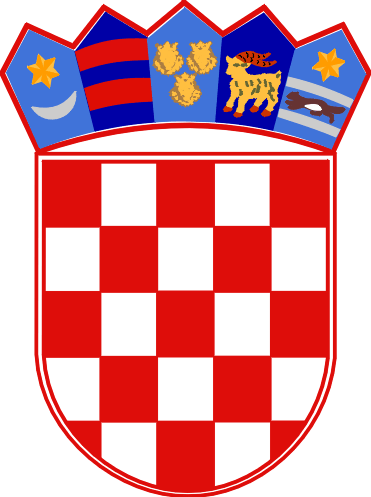 REPUBLIKA HRVATSKAPRIMORSKO - GORANSKA ŽUPANIJA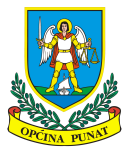 O P Ć I N A  PUNATPODACI O PROGRAMU/PROJEKTUPODACI O PROGRAMU/PROJEKTUKlasa ugovora (prepisati iz ugovora)Naziv organizacije (prijavitelja) Naziv odobrenog programa7projektaOsoba ovlaštena za zastupanje (u organizaciji – prijavitelju)Voditelj/voditeljica programa/projekta (u organizaciji – prijavitelju) Mjesto provedbe programa/projekta (grad i županija)Odobreni iznos financijskih sredstava________________________ knUtrošena sredstva________________________ knKONTAKTNI PODACI KORISNIKA PROGRAMA/PROJEKTAKONTAKTNI PODACI KORISNIKA PROGRAMA/PROJEKTAAdresaTelefonOdgovorna osoba za kontakt Telefon i mobitel odgovorne osobe za kontaktE –mail adresa odgovorne osobe za kontaktInternetska stranica organizacije1.1. Opišite u kojoj su mjeri ciljevi programa/projekta ostvareni (sukladno dostavljenom Obrascu opisa programa/projekta).1.2. Korisnici obuhvaćeni programom/projektom (spol, dob, mjesto odakle su korisnici, njihove potrebe i druge eventualne posebnosti) i broj korisnika obuhvaćenih programom/projektom.1.3. Na koji su način korisnici sudjelovali u programu/projektu?1.4. Koje su konkretne promjene i rezultati ostvareni (u zajednici, u Općini Punat, u životima korisnika i sl.) kao produkt vaših programskih aktivnosti?1.5. Je li se potrošnja financijskih sredstava odvijala prema planiranom proračunu ili ste imali teškoća? Navedite teškoće na koje ste naišli.Popis priloga uz opisni izvještaj (zapisnici, fotografije, članci iz medija, i sl.) Ime i prezime, potpis osobe ovlaštene za zastupanje i pečat korisnika programa/projekta (u organizaciji – prijavitelju)Ime i prezime te potpis voditelja/voditeljice programa/projekta (u organizaciji – prijavitelju)            MPU20__. godine